4th Year Spanish: Tarea del verano 2020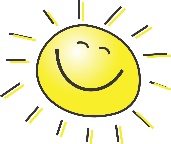 Propósito: These activities aim to help you keep your Spanish muscles ‘en buena forma’ –to help minimize loss of the many skills you have gained this year in Spanish 3! Investing in this practice will help build your confidence in the language .There are 2 sections to your Summer Assignment – email any questions to donelleo@spokaneschools.orgI.  Dreaming Spanish – YouTube videosTo keep up your processing skills, I am asking you to watch 6 Dreaming Spanish Videos throughout the summer.  Please do not watch all 6 videos in one day.  The idea is that you keep your skills up by watching them throughout the summer. Watch one every other week or so. Choose videos from the Beginner or the Intermediate categories.  Make this graphic organizer on your paper and fill it in for each video.II.  3 Short Stories and some follow up activitiesMost of us will not have a lot of opportunity to practice Spanish over the summer, so keeping up with it by completing these short assignments will help you better transition into Year 4 Honors.The stories you will read are varied…they are all very short, less than a page, and they are followed by comprehension questions.  The questions will help you understand each story.  	“Sala de espera” por Enrique Anderson Imbert	“Leyenda” por Jorge Luis Borges	“Apocalipsis” por Marco DeneviYou will be asked to do 3 things with the stories:Read each story probably 2-3 times to understand it.  Maybe more.Keep in mind your reading strategies as you go:Don’t translate every single wordUse imagery in your mind to get into itRead in small chunks or paragraphs and pause and ask yourself what happened Complete the comprehension questions that are below each story. Finally, compare and contrast the three stories in English.  What do the stories have in common?  How are they different?  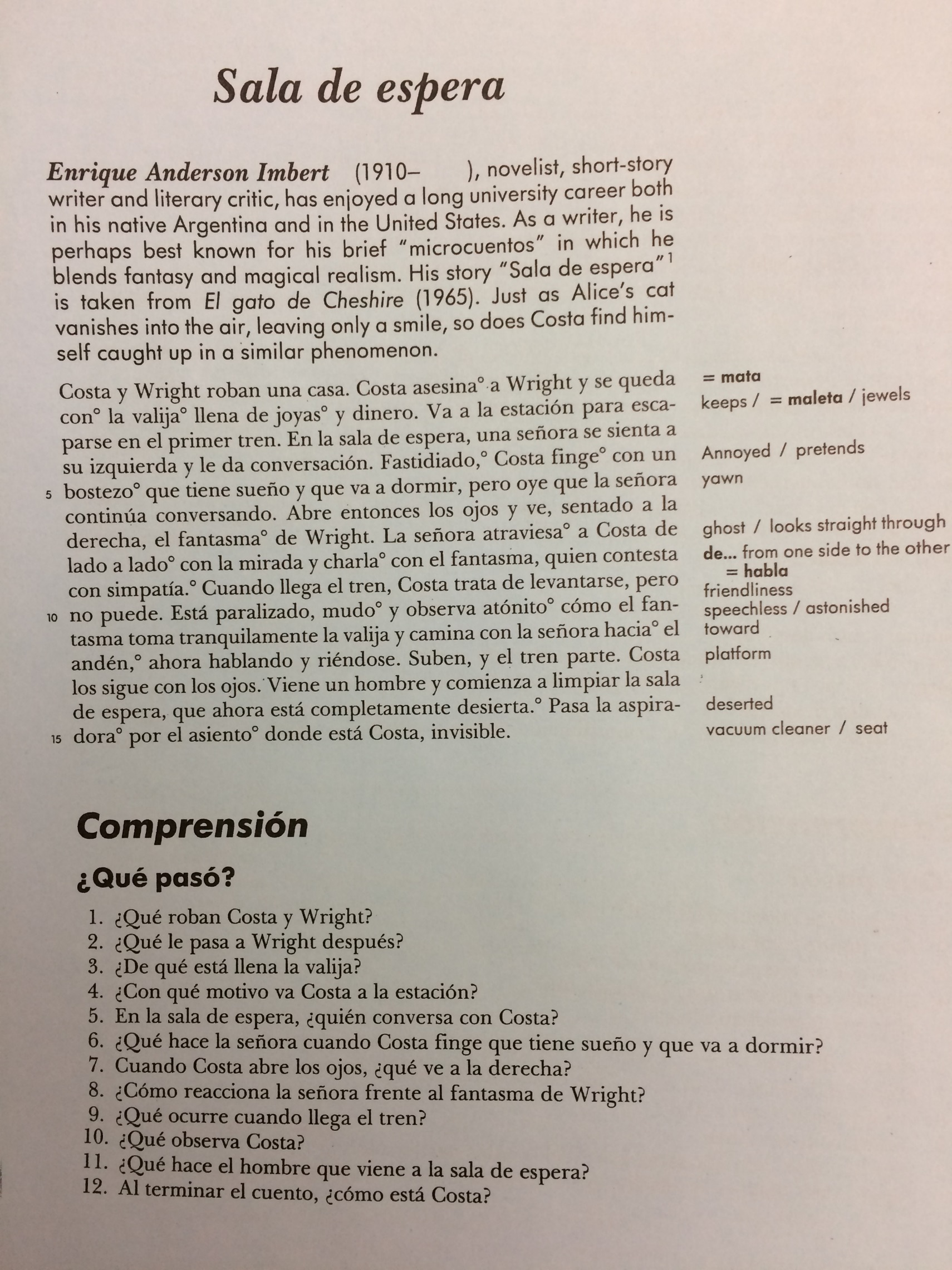 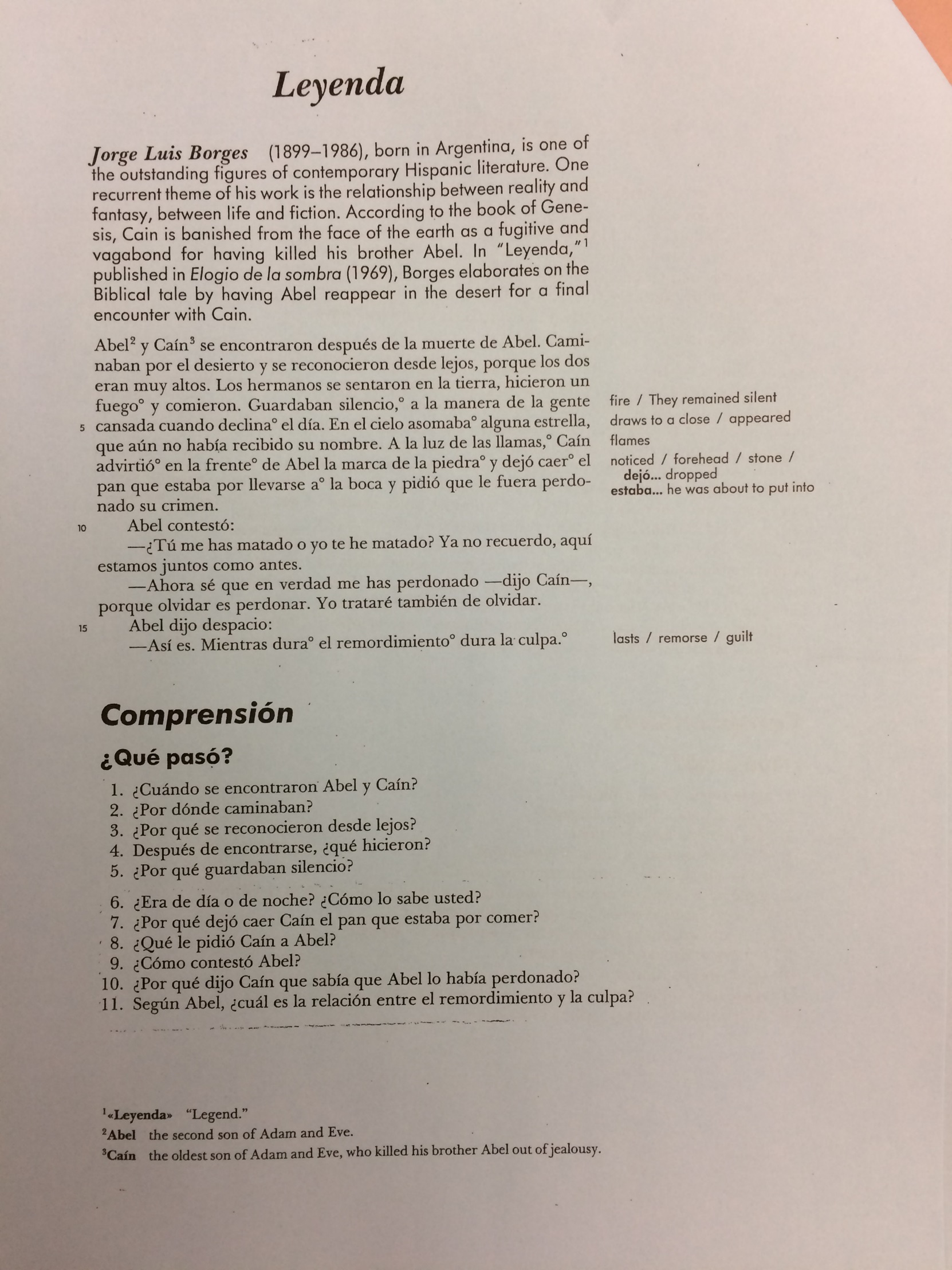 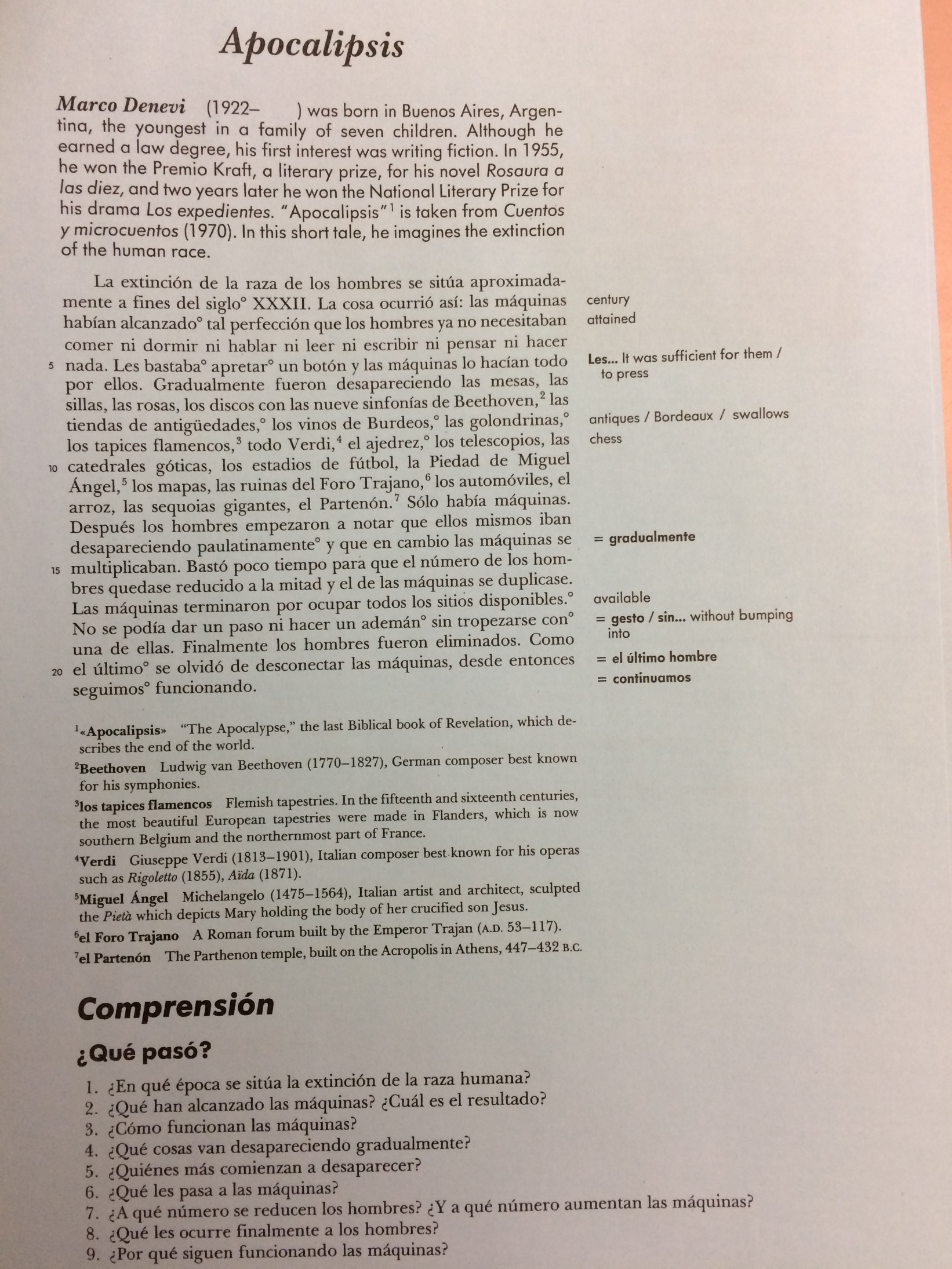 #FechaNombre del videoDuración del videoResumen del video (en inglés o español)5/26/20Story of 3 Friends Reunited – Intermediate Spanish – Personal Stories #266:10Mariona had 2 friends at the University and after studying there, they all went in different directions and lost communication.  10 years later, Mariona saw 1 friend at a street concert and they spoke.  1 week later, Mariona went to the theater and saw the other friend.123456